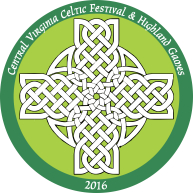 RV PARKING RESERVATION FORM - CENTRAL VA CELTIC FESTIVAL AND HIGHLAND GAMESOCTOBER 22-23 2016Name: ____________________________________________________________________________________  Address: _____________________________________________________________________________________  Phone Number While On Site: _____________________________________________________________________  RV License Plate State: ________________ RV License Plate Number:____________________________________     DAILY RATE         ARRIVAL DATE    DEPARTURE DATE      TOTAL NIGHTS      TOTAL PRICE        $45.00              __________       _______________      ___________	  ____________   In consideration for the undersigned being permitted to park and camp at Richmond International Raceway campgrounds from [ENTER DATES], 2016 (“Activity”) the undersigned, hereby forever releases, waivers and discharges Blind Squirrel Productions, Richmond International Raceway, Inc, its parent, subsidiaries, limited liability, and affiliated companies, their respective shareholders, officers, directors, employees, and agents, from any and all liability in connection with said  Activity, for any and all loss or damage, and any claim, or demand on account of injury or death whether caused by the negligence by Blind Squirrel Productions.      Further, the undersigned shall indemnify, defend and hold harmless RIR from and against  any and all liability, loss, damage, reasonable expenses, court costs and reasonable attorneys' fees in connection with, arising out of or directly or indirectly, related to (i) any claim of  loss or damage to  property or of death or injury to persons, resulting from the Activity; (ii) any claim of damage resulting from the acts or omissions of the undersigned, or (iii) any claim of damage resulting from the undersigned’s breach of this Agreement.    Accepted and agreed to this _________day of _____________, 2016.  By:                                                                               Print Name:                                                       IMPORTANT CONDITIONS AND REGULATIONS:  Self-contained units only. No tent camping. No open flame campfires 11:00pm noise ordinance will be enforced.  Water hookups may be unavailable during winter months due to winterization of pipes.  All animals must be on a leash at all times.  Owner is responsible for cleaning up after animal. Gates are closed after business hours. Please call 804-370-3022 for security if arriving outside of business hours.  MAIL COMPLETED FORM WITH PAYMENT TO: Blind Squirrel Charitable Corporation                                                                                                                                                P.O. BOX 6462 RICHMOND, VA 23230